https://www.e-olymp.com/ru/problems/8291 Лісопилка (sawmill)На лісопилці є необмежена кількість дошок довжиною z футів. Замовнику потрібно a дошок довжиною по x футів та b дошок довжиною по yфутів. Визначити найменшу кількість розпилів res, яка дозволить виконати одержане замовлення.Вхідні даніВвести чотири натуральних числа: 1 ≤ a, x, b, y, z ≤ 300. Значення x та y не перевищують z.Вихідні даніЗначення res.Лимит времени 1 секундаЛимит использования памяти 64 MiBВходные данные #111	24	15	80	200Выходные данные #124https://www.e-olymp.com/uk/problems/4777https://www.e-olymp.com/uk/problems/4778https://www.e-olymp.com/uk/problems/1038 (Формула Піка)https://www.e-olymp.com/uk/problems/8290https://www.e-olymp.com/uk/problems/8284https://www.e-olymp.com/uk/problems/8257Площа многокутника з цілочисловими вершинами рівна суміA=i+b/2-1де i — кількість цілочислових точок усередині многокутника, b — кількість цілочислових точок на межі многокутника.b шукаємо як НСД(x1-x2,y1-y2)Площу за формулою 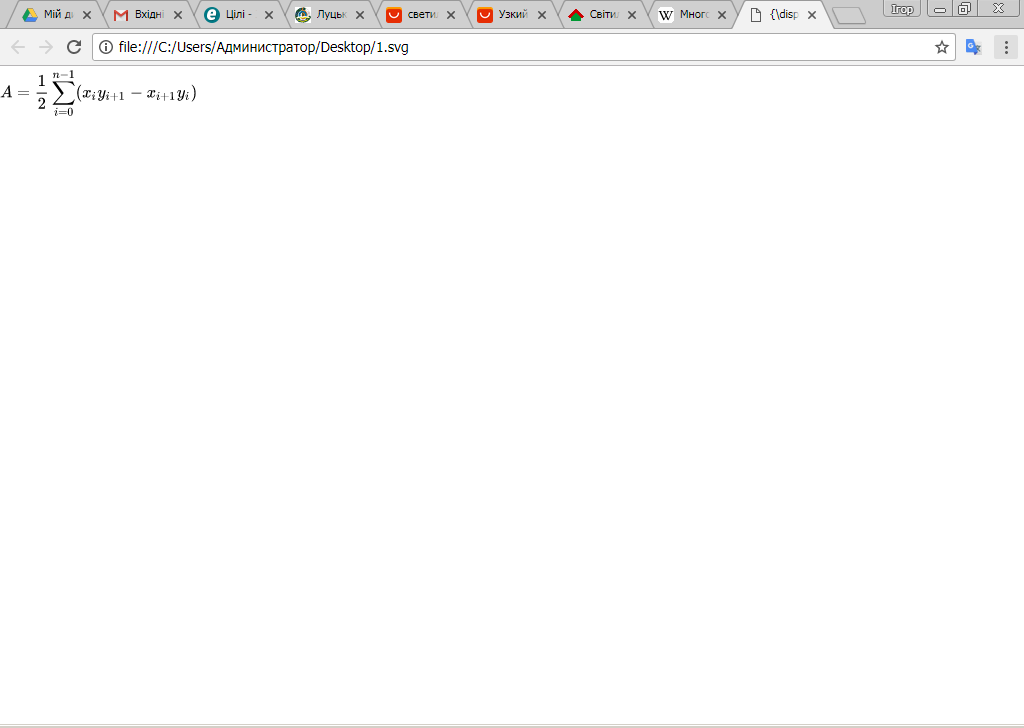 #include <iostream>using namespace std;int main(){int p,a,x,b,y,z,rez=0;cin>>a>>x>>b>>y>>z;int temp=z;while (a>0 || b>0){        p=1;if(temp==x && a>0){a--;temp=temp-x;p=0;}if(temp==y && b>0){b--;temp=temp-y;p=0;}if(temp>x && a>0){a--;rez++;temp=temp-x;p=0;}if(temp>y && b>0){b--;rez++;temp=temp-y;p=0;}if(p)     temp=z;}    cout << rez << endl;    return 0;}#include <iostream>using namespace std;int main(){int p,a,x,b,y,z,rez=0;cin>>a>>x>>b>>y>>z;rez=a+b;int m=0;if(z%x==0) m=a/(z/x);if(z%y==0) m=m+b/(z/y);for (int i=1;i<=min(z/x,a);i++)    for (int j=1;j<=min(z/y,b);j++)if (z%(i*x+j*y)==0 && m<min(a/i,b/j))  m=min(a/i,b/j);    cout << rez-m << endl;    return 0;}